Forslag til mal for protokoll – fyll ut/endre ettersom det passer. 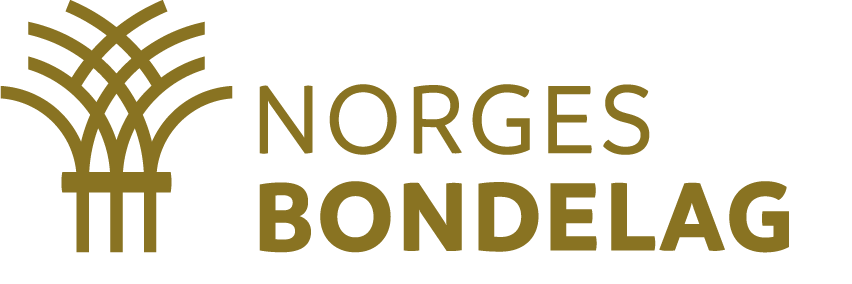 Protokoll fra årsmøte i NN Bondelag 20XX(Sted, dag, måned, år)Protokoll fra årsmøte i NN BondelagMøtested: …Dato, tid: …Antall stemmeberettigede til stede:Protokoll1. Åpning ved lederNN åpnet møtet. 2. Godkjenning av innkalling og saklisteI henhold til Norges Bondelag sine Lover skal årsmøtet kunngjøres til medlemmene med minst 14 dagers varsel. Årsmøtet ble kunngjort den XX.XX.XX. Innkalling og saksliste er sendt ut til ………Vedtak: Innkalling og saksliste er godkjent.3. Valg av møtelederNN ble foreslått som møteleder. Vedtak: NN ble valgt til møteleder4. Valg av referent og to til å skrive under protokollen sammen med møtelederNN ble foreslått som referent. NN og NN ble foreslått til å signere protokollen.Vedtak: NN ble valgt til referentNN og NN ble valgt til å signere protokollen sammen med møteleder5. ÅrsmeldingNN gjennomgikk årsmelding. Det ble åpnet for spørsmål og kommentarer.Vedtak: Årsmøtet godkjente den fremlagte årsmeldingen /Årsmøtet godkjente den fremlagte årsmeldingen med følgende endringer: …6. Regnskap og revisors beretningNN gjennomgikk regnskap og balanse.NN refererte revisors beretning.Det ble åpnet for spørsmål og kommentarer.Vedtak:Årsmøtet godkjente det fremlagte regnskapet og revisors beretning /Årsmøtet godkjente det fremlagte regnskapet og revisors beretning med følgende bemerkninger: …7. Innkomne sakerSaker som ønskes behandlet under pkt. 7 skal være innkommet til leder senest 8 dager før årsmøtet. Styret har mottatt XX innkomne saker, som ble behandlet i årsmøtet. Vedtak: Innkommen sak om XX fremmet av NN ble vedtatt/avvist/oversendt til styret. 8. Arbeidsplan for kommende arbeidsårNN la frem forslag til arbeidsplan.Det ble åpnet for spørsmål og innspill. Vedtak: Den fremlagte arbeidsplanen ble godkjent /Den fremlagte arbeidsplanen ble godkjent med følgende tillegg/endringer: 9. Valg NN la frem valgnemndas innstilling. Valg på leder ble gjennomført skriftlig. NN og NN ble utnevnt som tellekorps.LederValgnemndas innstilling: Andre forslag:Resultat av valg: NN ble valgt. Styremedlemmer (for 2 år)Styremedlem 1Valgnemndas innstilling:: …Andre forslag: Resultat av valg: NN ble valgt. Styremedlem 2Valgnemndas innstilling: …Andre forslag: Resultat av valg: NN ble valgt. Styremedlem X… osvFølgende styremedlemmer var ikke på valg:Styret består i neste periode av:Tre varamedlemmer i nummerorden (for 1 år)Valgnemndas innstilling: …Andre forslag:Resultat av valg: NN ble valgt. Utsendinger til årsmøte i fylkesbondelaget (i tillegg til leder), med varautsendingValgnemndas innstilling: NN og NN som representanter og NN som varaAndre forslag:Resultat av valg:NN og NN ble valgt som representanter for NN Bondelag på fylkeslagets årsmøte i tillegg til leder.NN og NN ble valgt som vararepresentanter. To revisorerValgnemndas innstilling: NN og NN som representanter og NN som varaAndre forslag:Resultat av valg:NN og NN ble valgt til revisorer for 1 år. ValgnemndValgnemndas innstilling: …Andre forslag:Resultat av valg:NN ble valgt til valgnemnda for X år. Følgende medlemmer av valgnemnda var ikke på valg:Valgnemnda består i neste periode av: 10. Godtgjørelse for styret NN la frem forslag til godtgjørelse.Det ble åpnet for spørsmål og innspill. Vedtak:Årsmøtet vedtok følgende godtgjørelser for styret:11. Orienteringer NN fra NN deltok med orientering om ...……________________________Dato, sted / signatur NN______________________Dato, sted / signatur NN__________________________Dato, sted / signatur møteleder